岡山県内非営利組織の人事マネジメント実態調査調　査　票＜記入にあたって＞この調査票は、ご回答日における現状をもとにご記入ください。ご回答にあたってのご質問は、下記の担当者宛にご連絡をお願いします。設問は全部で２１項目あります。回答欄に書ききれない場合は、関連資料を添付していただければ幸いです。Microsoft Wordファイルの調査票を電子メールにて送付いたします。ご希望の方は、担当者までご連絡ください。返送の際は、Eメール、ＦＡＸもしくはフォームにてお願いします。■調査対象　　　ゆうあいセンター登録団体■返信締切　　　令和　５　年　１　月　１３　日　（金）■返信方法　　　以下のいずれかの方法でご返信ください。　　　　　　　　　　　　　　①FAX　（086-231-0541）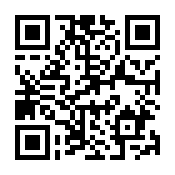 　　　　　　　　　　　　　　②メール（youi@okayama-share.jp）　　　　　　　　　　　　　　③フォーム（https://bit.ly/3UdvxNS）　　　　　　　　　　　　　　※ご回答はなるべく上記③フォームよりお願いいたします。　　　　　　　　　　　　　　　　①FAX、②メールでも返送受付をしています。組織概要について１．貴団体の発足時期と法人格を取得している場合は法人格を取得した時期①　団体が発足した時期（　　　　　　　　　　　）年②　法人格を取得している場合、設立した時期（　　　　　　　　　　）年③　取得した法人格２.貴団体の主な活動分野（複数回答可）３．貴団体では以下のような活動をどのくらいの頻度で実施していますか理事会　　年（　　　　　　　　　　　）回総会や理事会以外の定例会議　　年（　　　　　　　　　　　）回不定期に開催される会議やミーティング　年（　　　　　　　　　　　　）回団体内での研修　年（　　　　　　　　　　　　　　）回団体内での親睦会　年（　　　　　　　　　　　　　）回その他（　　　　　　　　　　　　　　　　　　　　　　　　　　　　　　　　　　　　　　　　　　　　　　　　　　　　　　　　）４．貴団体の平均的な年間収入の規模を教えてください５.貴団体の年間の主な収入源を教えてください６.活動の継続に必要な収入が安定的に確保できていますか人事マネジメントに関する状況について７．貴団体を発足した経緯を教えてください（創立時のリーダーシップ）８.貴団体の事業運営において実質的に中核となる方について教えてください（現在のリーダーシップ）肩書・役職（１つだけ）年齢　（　　　　　　　　　　　　　）歳団体に所属している年数　（　　　　　　　　　　　　　　）年※以下「理事長・代表理事などの代表者」を選ばれた方代表を務めている年数　（　　　　　　　　　　　　　　）年創立から数えて何代目　（　　　　　　　　　　　　　　）代目９．貴団体で活動しているボランティアの有無１０.貴団体へ登録しているボランティアの数（無報酬の役職員をのぞく）11．雇用している有給職員の有無（アルバイト、パートタイム含む）　　　　　　　　　　　　　　　　　　　１２．雇用している有給職員の人数（アルバイト、パートタイム含む）１3．雇用している有給職員は普段どのような業務を行っていますか（複数回答可）１4．無給・有給を問わずスタッフのスキルアップはどのように実施していますか１5．無給・有給を問わずスタッフのスキルアップを行う上での課題は何ですか（複数回答可）１６．貴団体が無給・有給を問わずスタッフに求めているスキル、又は今後期待している人材（複数回答可）１７．雇用している有給職員の人事管理上で課題と感じられていることを教えてください（複数回答可）１８．大学生のインターンシップやボランティアの受け入れをしていますか（複数回答可）　①受け入れの有無②受け入れをしている大学を教えてください（複数の場合、箇条書き）③受け入れに関する今後の希望について教えてください１９．貴団体では以下のことについてどのくらい当てはまりますか（複数回答可）　①「貴団体の普段の業務について」19．貴団体では以下についてどのくらい当てはまりますか（複数回答可）　②「貴団体が感じている課題について」２0．貴団体の今後の活動について予定や実施目標などがあれば教えてください２1．市民活動支援センターなどでどのような研修や講座があれば利用しますか（複数回答可）※差し支えなければ団体名、ご担当様を教えてください（掲載はされません）調査票は以上です。ご協力ありがとうございました。Ｅメール、ＦＡＸ、フォームにて返送をお願いします。（Microsoft Wordファイルの調査票をご希望の方は、担当者宛にご連絡ください。）■問い合わせ先／返送先岡山県ボランティア・NPO活動支援センター（ゆうあいセンター）〒700-0807　岡山市北区南方2丁目13-1岡山県総合福祉・ボランティア・NPO会館2階電　話：086-231-0532 　　ＦＡＸ：086-231-0541メール：youi@okayama-share.jp担　当：戸田（とだ）・巻尾（まきお）☐特定非営利活動法人☐公益社団法人□社会福祉法人□公益財団法人☐一般社団法人☐独立行政法人☐一般財団法人　　　　　　　　　　　　　　　　　　　　　　　　　　　　　　　　　　　　　　　　　　　　　☐その他（　　　　　　　　　　　　　　　　　）☐保健、医療又は福祉の増進を図る活動☐社会教育の推進を図る活動☐まちづくりの推進を図る活動☐観光の振興を図る活動☐農山漁村又は中間地域の振興を図る活動☐学術、文化、芸術又はスポーツの振興を図る活動☐環境の保全を図る活動☐災害救援活動☐地域安全活動☐人権の擁護又は平和の推進を図る活動☐国際協力の活動☐男女共同参画社会の形成の促進を図る活動☐子どもの健全育成を図る活動☐情報化社会の発展を図る活動☐科学技術の振興を図る活動☐経済活動の活性化を図る活動☐職業能力の開発又は雇用機会の拡充を支援する活動☐消費者の保護を図る活動☐その他（　　　　　　　　　　　　　　　　　　　　　　　　　　　　　　　　　　　　　　　　　　　　　　　　　　　　　　）☐0円☐1～100万円未満☐100万～300万円未満☐300万～500万円未満☐500万～1,000万円未満☐1,000万～3,000万円未満☐3,000万以上☐事業収入が6割以上☐寄付が6割以上☐会費が6割以上☐補助金が6割以上☐その他（　　　　　　　　　　　　　　　　　　　　　　　）☐安定している☐おおむね安定している☐あまり安定していない☐創立メンバーが自ら呼びかけて発足した☐他の団体や行政からの呼びかけによって発足した☐その他（　　　　　　　　　　　　　　　　　　　　　　　　　　　　　　　　　　　　　　　　　　　　　　　　　）☐分からない☐理事長・代表理事などの代表者☐専務理事・常務理事などのその他理事□事務局長などの事務局の代表者☐その他（　　　　　　　　　　　　　　　　　　　　　　　　　　　　　　　　　　　　　　　　　　　　　　　　　）☐有（役職員のみ）□有（役職員以外も）☐無☐0人☐1～5人□6～10人□11～15人□16～20人□20人以上☐有☐無□0人☐1～5人□6～10人□11～15人□16～20人□20人以上☐会計・労務などの事務実務☐プロジェクトマネジメント（事業の企画・運営）☐会議などの運営事務・ファシリテーション□ボランティアコーディネート☐資金源の開拓□各種事業の対外交渉□その他　☐研修・講座の参加☐テキスト本などを購入し自学している☐団体内で研修を開催☐その他（　　　　　　　　　　　　　　　　　　　　　　　　　　　　　　　　　　　　　　　　　　　　　　　　　　　　　　）□スキルアップはできていない☐指導する人材の不足☐人材育成にかける時間がない☐人材育成の予算確保ができない☐外部講師など研修の情報入手がわからない☐人材育成をしてもすぐに退職してしまう□その他（　　　　　　　　　　　　　　　　　　　　　　　　　　　　　　　　　　　　　　　　　　　　　　　　　　　　　）☐会計・労務などの事務実務☐プロジェクトマネジメント（事業の企画・運営）☐会議などの運営事務・ファシリテーション□ボランティアコーディネート☐資金源の開拓☐各種事業の対外交渉□その他（　　　　　　　　　　　　　　　　　　　　　　　　　　　　　　　　　　　　　　　　　　　　　　　　　　　　）☐給与となる財源を確保すること☐給与水準を高めること☐共済などのもしもの際の保険の加入のこと□パワハラ・セクハラなどの第三者相談窓口の確保のこと☐メンタルヘルスに関すること☐労務に関する規定整備や契約に関する事務のこと□その他（　　　　　　　　　　　　　　　　　　　　　　　　　　　　　　　　　　　　　　　　　　　　　　　　　　　　）☐インターンシップを受け入れている☐日常業務へのボランティアを受け入れている☐イベントなどのボランティアを受け入れている□その他（　　　　　　　　　　　　　　　　　　　　　　　　　　　　　　　　　　　　　　　　　　　　　　　　　　　　　　）□学生の受け入れはしていない☐学生のインターンシップを受け入れたい☐学生のボランティアを受け入れたい☐学生の受け入れは考えていない☐その他（　　　　　　　　　　　　　　　　　　　　　　　　　　　　　　　　　　　　　　　　　　　　　　　　　　　　　）☐世間からどのような評価をされているか常に意識をしながら活動している☐スタッフは組織の目標をよく理解している☐スタッフは単独ではなく複数人で業務にあたっている□活動の方針は常にスタッフ間で議論して実施している☐活動の情報はスタッフ間で十分に共有されている☐業務は普段、和気あいあいとした様子である□スタッフ同士で親睦会を度々行うことがある☐活動資金の獲得が難しい☐活動場所の確保が難しい☐団体の社会的認知が低い□組織運営のノウハウがない☐リーダーや組織をひっぱっていく人がいない☐スタッフの人手が足りない□スタッフのモチベーションが低い□スタッフ間で意見の対立がよく起こる□世代交代ができていない□その他（　　　　　　　　　　　　　　　　　　　　　　　　　　　　　　　　　　　　　　　　　　　　　　　　　　　　　）☐会計・保険・労務実務☐人材・組織育成☐資金確保☐パソコン操作、ホームページなどの作成□SNSなどの発信☐補助金・助成金の企画書や申請書の書き方□その他（　　　　　　　　　　　　　　　　　　　　　　　　　　　　　　　　　　　　　　）団体名ご担当者様名